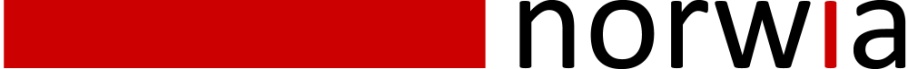                       Press Release     #4  - 2011                                                                  • Immediate release •  The new OC-4B-SDI card for Norwia’s miniHUBTM platform is the most flexible Optical video distribution product known to mankind!“This card will change people perspective on building Optical video distribution systems. The OC-4B-SDI has extreme value and flexibility that I can’t find anywhere else.” Tore Steen (Finance)Norway, March 17th, 2011: The OC-4B-SDI unique design encompasses many chameleon like features that are not seen anywhere in the market today. If you need standard optical links or you need CWDM optical links, maybe you need to have transponder optic rings or add/drop/pass functionality, 1 or many channels. This can be all achieved with the OC-4B-SDI card.The OC-4B-SDI is a true 1 card solution that provides transmit and receive functionality depending on the optics that is inserted. Norwia’s Auto-SFPTM functionality is a breakthrough and provide flexibility unknown until today. Another technology leap is Flexi I/OTM that the Auto-SFPTM uses to redistributed I/O functionality when it is needed. This gives immense system variations from simple links to complex systems that can be changed when the user requires, at virtually no cost.Upgradability and changing functionality is as easy as plugging in an SFP and coupled with Norwia’s 1 price strategy for the OC-4B-SDI will be seen as giving value beyond what is available today.Next press release March 24th, 2011.About Norwia: Norwia is a Norwegian hi-tech broadcast media equipment manufacturer with a mission to produce products of outstanding value to the market we serve. The company’s employee history is very broad and our personnel hold expertise within management, research and development, marketing, product management and sales. Norwia believes in placing the customer as number one as we take our industry knowledge and track record of      innovation to the market.  Please visit our website www.norwia.no